TOPLANTI, KONFERANS SALONU VEÇOK AMAÇLI SALONLARIN KULLANIM TALİMATLARISalonda oturma düzeni sosyal mesafe kuralları otoritelerce belirlenmiş güncel şartlara uygun olacak şekilde düzenlenecektir.Masa üzerindeki kitap dergi vb. malzemeler kaldırılıp, toplantı öncesi ve toplantı sonrası masa, varsa teknik donanımlar mikrofon vb. temizlik dezenfektasyonu yapılacaktır.Toplantı sırasında ikram sunumu; salgın hastalık dönemlerine (COVID-19 vb.) özgü sağlık otoritelerince belirlenmiş önlemler (su harici ikram yapılmaması vb.) ve genel hijyen kurallarına (ortak temasın engellenmesi vb.) uygun olarak yapılacaktır.Havalandırma sistemleri dışarıdan taze hava alacak şekilde ayarlanacak. Havalandırma sistemi filtrelerinin periyodik kontrolü yapılacak ve temiz hava debisi artırılması sağlanacaktır.Toplantı süreleri mümkün olduğunca kısa tutulup, toplantının uzaması durumunda ara verilmeli ve pencereler açılarak doğal ortam havalandırılması sağlanacaktır.Toplantı salonu girişinde el antiseptiği bulunup, kişiler toplantı salonuna girerken ve çıkarken el antiseptiği kullanacaktır.Mümkün oldukça dergi ve evraklar bilgisayar sistemleri üzerinden işlem görüp, e-imza kullanılacaktır. Islak imza gereken durumlarda evrak sabit kalıp, sıra ile sosyal mesafe gözetilerek evrak imzalanacaktır.Kişiler evrakları imzalarken şahsi kalemlerini kullanıp kalemler ortaklaşa kullanılmayacaktır.Toplantıdan sonra tüm katılımcıların adları ve iletişim bilgileri ilgili mevzuata uygun süredesaklanacaktır.Bir ya da daha fazla katılımcı toplantıdan sonraki günler içerisinde salgın hastalık belirtileri gösterdiğinde bu uygulama İl/İlçe Sağlık Müdürlüğü yetkililerinin temasları izlemeleri ne yardımcı olacaktır.Eğer toplantıda bulunan biri toplantıdan sonra salgın hastalık tanısı alırsa temaslı değerlendirilmesi yapılırken pozitif kişinin semptom başlangıcından önceki temasları değerlendirmeye alınmalı ve bu durum tüm katılımcılara bildirilecektir.Bu süre içinde salgın hastalık belirtileri gösterenler İl/İlçe Sağlık müdürlükleri tarafından Sağlık Bakanlığınca hazırlanan rehbere göre yönetilecektir.Toplantı salonlarının temizliği ofis ve iş yerlerinin genel temizliğine uygun olarak yapılacaktır.                                                                                  BÜLENT KALAYCIOĞLU                                                                                                Okul Müdürü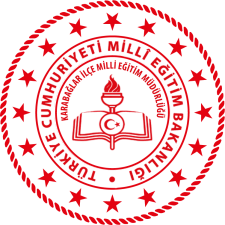 ŞEHİT ÇETİN SARIKAYA İLKOKULU MÜDÜRLÜĞÜ                                              TOPLANTI, KONFERANS SALONU VEÇOK AMAÇLI SALONLARIN KULLANIM TALİMATLARIDoküman NoTL.014ŞEHİT ÇETİN SARIKAYA İLKOKULU MÜDÜRLÜĞÜ                                              TOPLANTI, KONFERANS SALONU VEÇOK AMAÇLI SALONLARIN KULLANIM TALİMATLARIYayımTarihi24/08/2020ŞEHİT ÇETİN SARIKAYA İLKOKULU MÜDÜRLÜĞÜ                                              TOPLANTI, KONFERANS SALONU VEÇOK AMAÇLI SALONLARIN KULLANIM TALİMATLARIRevizyon No1ŞEHİT ÇETİN SARIKAYA İLKOKULU MÜDÜRLÜĞÜ                                              TOPLANTI, KONFERANS SALONU VEÇOK AMAÇLI SALONLARIN KULLANIM TALİMATLARIRevizyonTarihi24/08/2020ŞEHİT ÇETİN SARIKAYA İLKOKULU MÜDÜRLÜĞÜ                                              TOPLANTI, KONFERANS SALONU VEÇOK AMAÇLI SALONLARIN KULLANIM TALİMATLARISayfa No1/1